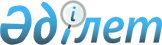 Шемонаиха ауданы Половинка ауылындағы көшені атау туралыШығыс Қазақстан облысы Шемонаиха ауданы Усть-Таловка кенті әкімінің 2012 жылғы 09 сәуірдегі N 1 шешімі. Шығыс Қазақстан облысы Әділет департаментінің Шемонаиха аудандық әділет басқармасында 2012 жылғы 16 мамырда N 5-19-173 тіркелді      РҚАО ескертпесі.

      Мәтінде авторлық орфография және пунктуация сақталған.

      Қазақстан Республикасының 1993 жылғы 8 желтоқсандағы «Қазақстан Республикасының әкімшілік-аумақтық құрылысы туралы» Заңының 14-бабы 4) тармақшасына, Қазақстан Республикасының 2001 жылғы 23 қаңтардағы «Қазақстан Республикасындағы жергілікті мемлекеттік басқару және өзін-өзі басқару туралы» Заңының 35-бабы 2-тармағына сәйкес, халықтың пікірлерін есепке ала отырып ШЕШТІ:



      1. Шемонаиха ауданы Половинка ауылындағы атауы жоқ көшеге «Достық» атауы берілсін.



      2. Осы шешім алғашқы ресми жарияланғаннан кейін күнтізбелік он күн өткен соң қолданысқа енгізіледі.

       Усть-Таловка кентінің әкімі                Е. Шабанова
					© 2012. Қазақстан Республикасы Әділет министрлігінің «Қазақстан Республикасының Заңнама және құқықтық ақпарат институты» ШЖҚ РМК
				